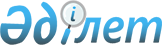 О признании утратившим силу постановления Правительства Республики Казахстан от 3 марта 2004 года N 262Постановление Правительства Республики Казахстан от 15 октября 2004 года N 1057      Правительство Республики Казахстан постановляет: 

      1. Признать утратившим силу постановление Правительства Республики Казахстан от 3 марта 2004 года N 262 "О некоторых вопросах товарищества с ограниченной ответственностью "Енбекши". 

      2. Настоящее постановление вступает в силу со дня подписания. 

             Премьер-Министр 

      Республики Казахстан 
					© 2012. РГП на ПХВ «Институт законодательства и правовой информации Республики Казахстан» Министерства юстиции Республики Казахстан
				